***MEDIA ALERT*** 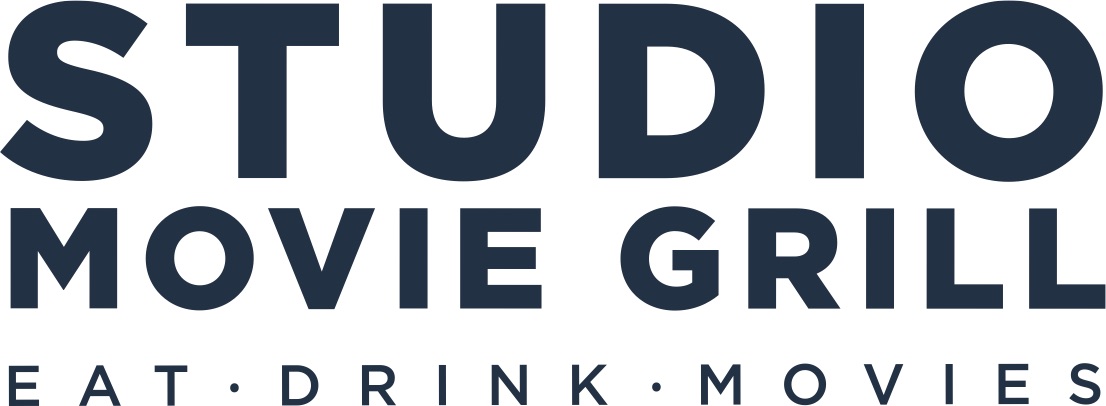 WILDFIRE RELIEF: HELP A FELLOW CALIFORNIAN OUT!PROCEEDS FROM STUDIO MOVIE GRILL SALES WILL SUPPORTAMERICAN RED CROSS WILDFIRE RELIEF EFFORTSWHY:  The fires in California have been truly devastating. We share in the heartbreak for the loss of homes and lives and we are eternally grateful for the heroism of the firefighters and other emergency services personnel who have been risking their lives to put out the fires. Studio Movie Grill had to jump in and do their part. Help a Fellow Californian Out is a fundraiser at all California SMG locations.WHEN: Monday, Nov. 26, 2018WHAT: 10% of proceeds from all purchases (tickets, food and beverage sales) will be donated to the ongoing American Red Cross Wildfire Relief effortsWHERE: Studio Movie Grill locations in Bakersfield, Downey, Monrovia, Redlands, Rocklin and Simi ValleyAbout Studio Movie GrillEstablished in 1998, Studio Movie Grill (“SMG”) modernized the traditional movie-going experience by combining first-run movies with full-service, in-theater dining. SMG has swiftly grown to 30 locations in 9 states with further expansion planned.  SMG was named to Inc. Magazine’s List of “Fastest Growing Private Companies” three years in a row, placed 12th in Box Office Magazine’s Giants of the Industry in 2018 with key films grossing as high as #4 in North America.  Honoring its commitment to Opening Hearts and Minds, One Story at a Time™, SMG’s legacy programs include Special Needs Screenings, Chefs for Children program and annual Opening Hearts & Minds Award, which strive to help families and acknowledge local heroes. This year, SMG created a unique loyalty program, SMG AccessTM which, as loyal guests earn rewards, allows them to join SMG in offering movies and meals for underserved community members.  For additional information, visit studiomoviegrill.com. Media Contact:Kelly Imbriani, Media Relations
Email: kimbriani@westboundcommunications.com | 909-936-1329For Studio Movie Grill:Lynne McQuaker, Senior Director Public Relations + OutreachEmail: lmcquaker@studiomoviegrill.com | 972-388-7888 ext 232